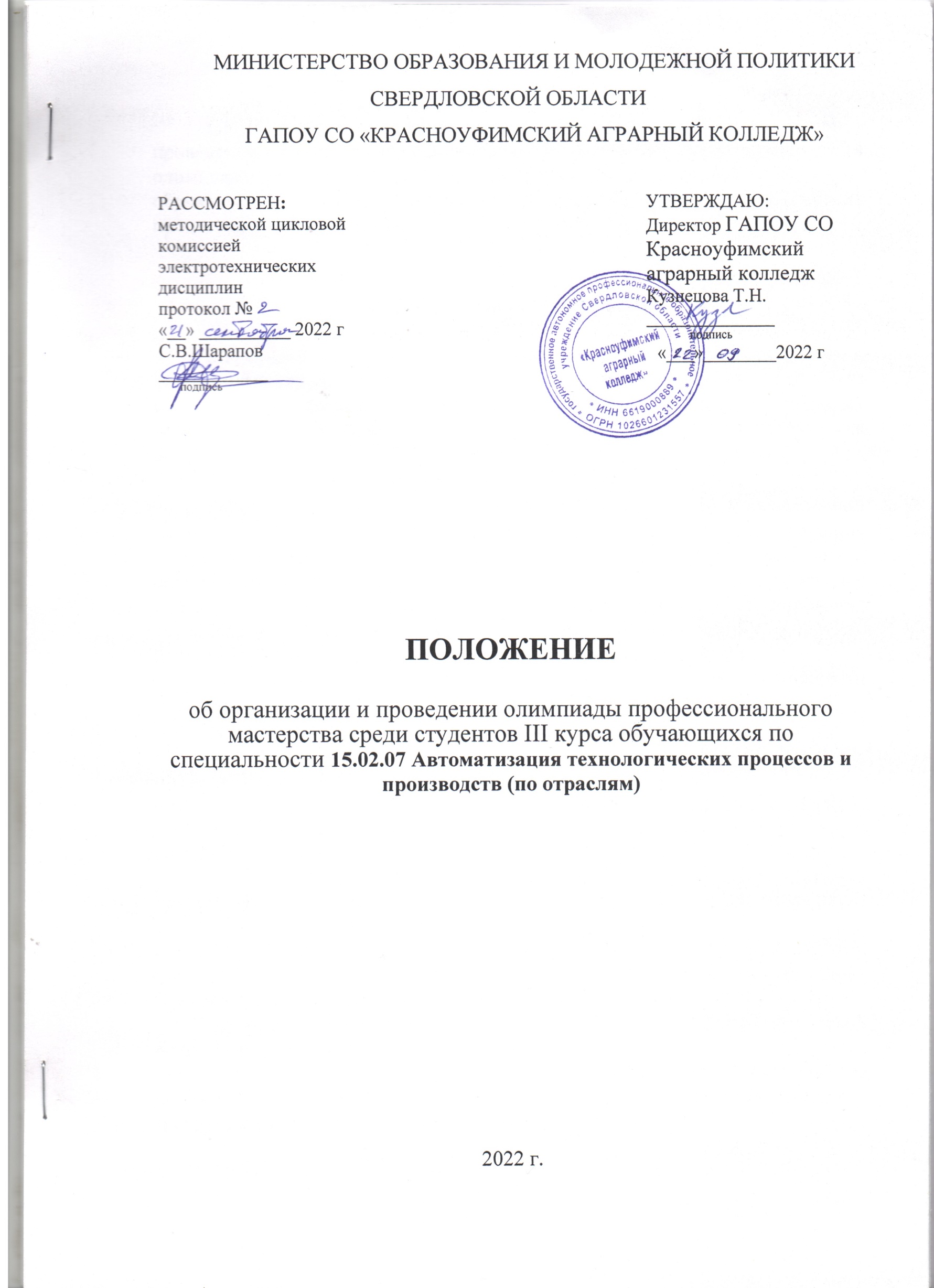 1. Общие положения1.1. Настоящее Положение определяет общий порядок организации и проведения олимпиады профессионального мастерства среди обучающихся олимпиады профессионального мастерства среди студентов III курса обучающихся по специальности 15.02.07 «Автоматизация технологических процессов и производств (по отраслям)» группа 31А.2. Цели и задачи ОлимпиадыОлимпиада проводится в целях выявления наиболее одаренных и талантливых студентов, повышения качества профессиональной подготовки специалистов среднего звена, дальнейшего совершенствования их профессиональной компетентности, реализации творческого потенциала обучающихся.Основными задачами олимпиады являются:проверка способности студентов к самостоятельной профессиональной деятельности, совершенствование умений эффективного решения профессиональных задач, развитие профессионального мышления, способности к проектированию своей деятельности и конструктивному анализу ошибок в профессиональной деятельности, стимулирование студентов к дальнейшему профессиональному и личностному развитию, повышение интереса к будущей профессиональной деятельности;развитие конкурентной среды в сфере СПО, повышение престижности специальностей СПО;развитие профессиональной ориентации обучающихся.3. Организация проведения Олимпиады3.1. Организаторами являются преподаватели цикловой комиссии электротехнических дисциплин.3.2. Для организации и проведения Олимпиады формируется рабочая группа для оценки знаний, умений и навыков участников Олимпиады. В состав жюри входят преподаватели колледжа.3.3. На членов жюри Олимпиады возлагается оценка выполненных участниками Олимпиады заданий; оформление ведомостей, итоговых протоколов, определение победителя и призеров Олимпиады.3.4.Организаторы отвечают за подготовку материально-технической базы, технической и технологической документации Олимпиады. Обеспечивают безопасность проведения Олимпиады; контроль за соблюдением участниками Олимпиады норм и правил техники безопасности и охраны труда, при прохождении испытаний.4. Участники Олимпиады4.1. Участниками Олимпиады являются студенты группы 31-А обучающиеся по специальности среднего профессионального образования 15.02.07 «Автоматизация технологических процессов и производств (по отраслям)».5. Программа проведения Олимпиады5.1. В день Олимпиады для участников проводится: инструктаж по технике безопасности и охране труда; ознакомление с рабочими местами и техническим оснащением (оборудованием, инструментами и т.п.); ознакомление с условиями дисквалификации участников по решению жюри (при несоблюдении условий Олимпиады, грубых нарушениях технологии выполнения работ, правил безопасности труда).В период проведения Олимпиады участникам не разрешается пользоваться не установленным справочным материалом, сотовыми телефонами (средствами связи) и помощью других лиц.Контроль за соблюдением участниками Олимпиады безопасных условий труда, норм и правил охраны труда возлагается на членов жюри и организаторов олимпиады.5.2. Олимпиада включает выполнение комплексного задания, содержание и уровень сложности которого соответствует федеральному государственному образовательному стандарту СПО специальности15.02.07 «Автоматизация технологических процессов и производств (по отраслям)» с учетом рабочей программы воспитания по специальности 15.02.07 «Автоматизация технологических процессов и производств»:с учётом требований профессионального стандарта по рабочей профессии «Слесарь-наладчик контрольно-измерительных приборов и автоматики»:5.3. Комплексное задание состоит из двух уровней: на I уровне выявляется степень освоения участниками Олимпиады знаний и умений, на II уровне у участников Олимпиады производится оценка умений и опыта практической деятельности.Сумма баллов за выполнение всех уровней комплексного задания составляет 100 баллов.5.4. Комплексное задание I уровня состоит из тестового задания, выполняемого на компьютере и практических заданий: – по поверке манометра; – перевода профессионального текста.5.4.1. Банк вопросов для выполнения тестового задания содержит 340 вопросов по темам учебных дисциплин и междисциплинарных курсов (МДК):Информационное обеспечение профессиональной деятельности;Инженерная графика;Электротехника;Техническая механика;Охрана труда;Материаловедение;Электронная техника.Электротехнические измеренияЭлектрические машиныОсновы безопасности жизнедеятельности;МДК.01.02. Методы осуществления стандартных и сертификационных испытаний, метрологических поверок средств измеренийТестовое задание содержит 40 вопросовВремя выполнения тестового задания 30 минут. За каждый правильный ответ участник получает 0,5 балла.Максимальное количество баллов за тестовое задание - 20.5.4.2. Задание «Поверка манометра». Для выполнения задания необходимо используя исходные данные:провести обработку результатов поверки;ответить на вопросы:При каких условиях должна проводиться поверка?Как должны подключаться друг к другу образцовый и поверяемый приборы?Каким методом проводилась поверка?Какой документ оформляется при проведении поверки?Какой класс точности должен быть у образцового (эталонного) прибора, если приняты следующие нормированные классы точности: 4, 2.5, 1.5, 1, 0.6, 0.4, 0.25, 0.15.Как оформляются полученные при решении задачи результаты поверки?Общее время выполнения задания - 30 минут.Максимальное количество баллов за решение задачи –10 б.5.4.3. Перевод профессионального текста с иностранного языка (английский, немецкий) на русский язык.Умение применять лексику и грамматику иностранного языка для чтения, перевода (с использованием словаря) оценивается в 10 баллов.Общее время выполнения задания - 30 минут.Максимальное количество баллов за перевод текста–10 б.Общая оценка за выполнение комплексного задания I уровня -40 баллов.5.5.Комплексное задание II уровня состоит из двух частей и включает в себя практические задания:- выполнение чертежа электрической схемы;- проверка исправности элементов электрической схемы: резистора, конденсатора, диода, транзистора с помощью мультиметра.5.5.1.Первая часть комплексного задания II уровня направлена на оценку умения работать с пакетами прикладных программ профессиональной направленности.Выполнение чертежа схемыДля выполнения задания участнику по представленной схеме необходимо:- создать схему в программе Splan согласно требований стандарта МЭК - 60617;- проставить условно-графические и буквенно-цифровые обозначения;- заполнить основную надпись.На выполнение задания отводится 45 минут.Максимальное количество баллов за выполнение первой части комплексного задания II уровня - 20.5.5.2. Вторая часть задания комплексного задания II уровня направлена на оценку умений и практического опыта, включает в себя оценку состояния элементов электронных схем.Проверка исправности элементов электрической схемы: резистора, конденсатора, диода, транзистора с помощью мультиметра.Для выполнения задания участнику необходимо:- определить величину сопротивления резистора по маркировке, произвести измерение величины сопротивления резистора с помощь мультиметра, сделать выводы о состоянии резистора;- определить величину емкости конденсатора по маркировке, произвести измерение величины емкости конденсатора с помощь мультиметра, сделать выводы о состоянии конденсатора;- произвести измерение величины прямого и обратного сопротивления полупроводникового диода с помощь мультиметра, сделать выводы о состоянии диода;- произвести измерение величин сопротивления между выводами (базой, эмиттером, коллектором) биполярного транзистора с помощь мультиметра, сделать выводы о состоянии транзистора;- оформить результаты работы, заполнив бланк выполнения задания.На выполнение задания отводится 45 минут.Максимальное количество баллов за выполнение второй части комплексного задания II уровня - 40.Максимальное количество баллов за выполнение комплексного задания II уровня составляет 60 баллов.6. Подведение итогов, порядок определения победителей и призёров Олимпиады6.1. Победитель и призеры олимпиады определяются жюри по наибольшему количеству баллов, набранным при выполнении всех заданий. При равенстве показателей предпочтение отдается участнику, имеющему больший балл выполнения комплексного задания II уровня.6.2. Победителю Олимпиады присуждается 1 место, призёрам -2 и 3 места и вручаются грамоты.6.3 Результаты Олимпиады оформляются итоговым протоколом, который подписывается всеми членами жюри. К протоколу прилагаются оценочные листы выполнения заданий на каждом этапе олимпиады.Приложение 1Оценочный листпрактического задания «Поверка манометра»Каждый из критериев оценивается на основе «шкалы 0-1»: 0 – не соответствует требованиям; 1 – полностью соответствует требованиям Время выполнения задания: 30 минутМаксимальное количество набранных баллов – 10.							«_____»_______________2022 годПодпись эксперта _________/                             ./Приложение 4Оценочный листпрактического задания «Перевод профессионального текста»Критерии и методика оценки выполнения задания «Перевод профессионального текста» приведены в приложении 3Время выполнения задания: 30 минут.Максимальное количество набранных баллов – 10.						«_____»_______________2022 годПодпись эксперта_________/_____________/           Подпись эксперта_________/_____________/        Приложение 5Критерии и методика оценки выполнения задания «Перевод профессионального текста»Задание по иностранному языку включает в себя задачу на  перевод текста, содержание которого включает профессиональную лексику по специальности «Автоматизация технологических процессов и производств (по отраслям)». Задание по переводу иностранного текста разработано на английском и немецком языках и содержат задачу: «Переведите приведённый ниже текст, используя словарь».Максимальное количество набранных баллов – 10.Критерии письменного перевода текстаПриложение 8Оценочный листзадания II уровня «Выполнение чертежа схемы»Каждый из критериев оценивается на основе «шкалы 0-1-2»: 0 – не соответствует требованиям; 1 – частично соответствует требованиям; 2 – полностью соответствует требованиям Время выполнения задания: 45 минутМаксимальное количество набранных баллов – 20.							«_____»_______________2022 годПодпись эксперта_________/______________/Приложение 9Уважаемый участник!Для выполнения задания II уровня «Проверка исправности элементов электрической схемы: резистора, конденсатора, диода, транзистора с помощью мультиметра» Вам необходимо, используя, предложенные справочные материалы, мультиметр,о ценить состояние (проверить исправность) резистора, конденсатора, диода и транзистора.При выполнении задания следует соблюдать требования правил охраны труда и техники безопасности на рабочем месте.Номер по жеребьевке, результаты деятельности при выполнении задания (расшифровка маркировки, диапазон измерений у мультиметра, цоколевка транзистора, измеренные величины сопротивлений), а также результаты проверки исправности резистора, конденсатора, диода и транзистора необходимо аккуратно внести в таблицу результатов выполнения задания (заполнить столбец «Результат деятельности»).По завершению выполнения задания необходимо навести порядок на рабочем месте, доложить о завершении работы.Каждый из критериев оценивается на основе «шкалы 0-1-2»:0 – не соответствует требованиям;1 – частично соответствует требованиям;2 – полностью соответствует требованиям.Время выполнения задания: 45 минут.Максимальное количество набранных баллов – 40.Желаем успехов!Приложение 11Оценочный листзадания II уровня «Проверка исправности элементов электрической схемы: резистора, конденсатора, диода, транзистора с помощью мультиметра»Критерии оцениваются на основе «шкалы 0-1-2»:0 – не соответствует требованиям;1 – частично соответствует требованиям;2 – полностью соответствует требованиям.Оценочный листзадания II уровня «Проверка исправности резистора, конденсатора, диода, транзистора с помощью мультиметра»Каждый из критериев оценивается на основе «шкалы 0-1-2»: 0 – не соответствует требованиям; 1 – частично соответствует требованиям; 2 – полностью соответствует требованиям Время выполнения задания: 45 минутМаксимальное количество набранных баллов – 20.							«_____»_______________2022 годПодпись эксперта _________/___________/Приложение 14Профессиональные и общие компетенцииОсновные показатели оценки результатаЗаданиеПК 1.2. Диагностировать измерительные приборы и средства автоматического управленияДостоверность оценки состояния (исправности) элементов электрической схемыВторая часть комплексного задания II уровняПК 1.3. Производить поверку измерительных приборов и средств автоматизации.Оценка соответствия классу точности прибора.Практическое задание (Поверка электроизмерительного прибора) комплексного задания I уровняПК 1.3. Производить поверку измерительных приборов и средств автоматизации.Знание процедуры проведения поверкиПрактическое задание (Поверка электроизмерительного прибора) комплексного задания I уровняОК 2. Организовывать собственную деятельность, выбирать типовые методы и способы выполнения профессиональных задач, оценивать их эффективность и качествоВыполнение перевода текстаПрактическое задание (перевод профессионального текста) комплексного задания I уровняОК 2. Организовывать собственную деятельность, выбирать типовые методы и способы выполнения профессиональных задач, оценивать их эффективность и качествоРешение задачиПрактическое задание (Поверка электроизмерительного прибора) комплексного задания I уровняОК 2. Организовывать собственную деятельность, выбирать типовые методы и способы выполнения профессиональных задач, оценивать их эффективность и качествоВыполнение чертежа электрической схемыПервая часть комплексного задания II уровняОК 2. Организовывать собственную деятельность, выбирать типовые методы и способы выполнения профессиональных задач, оценивать их эффективность и качествоОценка состояния (исправности) элементов электрической схемыВторая часть задания комплексного задания II уровняОК 3.Принимать решения в стандартных и нестандартных ситуациях и нести за них ответственность.Качественный, грамотный перевод текстаПрактическое задание (перевод профессионального текста) комплексного задания I уровняОК 3.Принимать решения в стандартных и нестандартных ситуациях и нести за них ответственность.Правильное решение задачиПрактическое задание (Поверка электроизмерительного прибора) комплексного задания I уровняОК 3.Принимать решения в стандартных и нестандартных ситуациях и нести за них ответственность.Оценка состояния (исправности) элементов электрической схемыВторая часть задания комплексного задания II уровняОК 4. Осуществлять поиск и использование информации, необходимой для эффективного выполнения профессиональных задач, профессионального и личностного развития.Полнота перевода.Качество письменной речи.Грамотность.Форма предъявления перевода.Практическая часть (перевод профессионального текста) комплексного задания I уровняОК 5. Использовать информационно-коммуникационные технологии в профессиональной деятельностиПравильные ответы на вопросы и задания теста.Тестовая часть комплексного задания I уровняОК 5. Использовать информационно-коммуникационные технологии в профессиональной деятельностиКачество письменной речи.Грамотность.Форма предъявления перевода.Практическая часть (перевод профессионального текста) комплексного задания I уровняОК 5. Использовать информационно-коммуникационные технологии в профессиональной деятельностиВыполнение задания в соответствии с требованиями стандартов.Правильное заполнение основной надписи.Первая часть комплексного задания II уровняДостижение личностных результатов реализации программы воспитания:Достижение личностных результатов реализации программы воспитания:Достижение личностных результатов реализации программы воспитания:Личностные результаты Основные показатели оценки результатаЗаданиеЛР 4. Проявляющий и демонстрирующий уважение к людям труда, осознающий ценность собственного труда. Стремящийся к формированию в сетевой среде личностно и профессионального конструктивного «цифрового следа».Выполнение требований положения по олимпиаде.Владение нормами и правилами делового этикета.Соблюдение субординации в отношении руководящих сотрудников организации.Соблюдение правил техники безопасного выполнения работ. Качество оформления результатов работы.Комплексные задания I и II  уровняДостижение личностных результатов реализации программы воспитания, определенные отраслевыми требованиями к деловым качествам личности:Достижение личностных результатов реализации программы воспитания, определенные отраслевыми требованиями к деловым качествам личности:Достижение личностных результатов реализации программы воспитания, определенные отраслевыми требованиями к деловым качествам личности:ЛР 15. Готовый к профессиональной конкуренции и конструктивной реакции на критику.Правильность, полнота выполнения заданий олимпиады.Качество оформления результатов работы.Комплексные задания I и II  уровняЛР 21. Самостоятельный и ответственный в принятии решений во всех сферах своей деятельности, готовый к исполнению разнообразных социальных ролей, востребованных бизнесом, обществом и государствомПравильность выполнения тестовых заданий олимпиады.Тестовая часть комплексного задания I уровняЛР 21. Самостоятельный и ответственный в принятии решений во всех сферах своей деятельности, готовый к исполнению разнообразных социальных ролей, востребованных бизнесом, обществом и государствомПолнота перевода. Качество письменной речи. Грамотность. Форма предъявления переводаПрактическое задание (перевод профессионального текста)  комплексного задания I уровняЛР 21. Самостоятельный и ответственный в принятии решений во всех сферах своей деятельности, готовый к исполнению разнообразных социальных ролей, востребованных бизнесом, обществом и государствомПравильность проведения обработки результатов. Правильность ответов на контрольные вопросы.Практическое задание (поверка электроизмерительного прибора) комплексного задания I уровняЛР 21. Самостоятельный и ответственный в принятии решений во всех сферах своей деятельности, готовый к исполнению разнообразных социальных ролей, востребованных бизнесом, обществом и государствомСоблюдение требований стандартов на выполнение чертежа электрической схемы. Аккуратность выполнения схемыКомплексное задание II уровня ( выполнение чертежа электрической схемы)ЛР 21. Самостоятельный и ответственный в принятии решений во всех сферах своей деятельности, готовый к исполнению разнообразных социальных ролей, востребованных бизнесом, обществом и государствомПравильность выполнения расшифровки маркировки.Правильность выбора диапазона измеренийПравильность оценки состояния (исправности) элементов электрической схемыКомплексное задание II уровня (проверка исправности элементов)Необходимые умения:Основные показатели оценки результатаЗаданиедиагностировать электронные приборыДостоверность оценки состояния (исправности) элементов электрической схемыВторая часть задания комплексного задания II уровняОцениваемые критерииБаллыНомер по жеребьевкеНомер по жеребьевкеНомер по жеребьевкеНомер по жеребьевкеНомер по жеребьевкеНомер по жеребьевкеНомер по жеребьевкеНомер по жеребьевкеНомер по жеребьевкеНомер по жеребьевкеНомер по жеребьевкеНомер по жеребьевкеНомер по жеребьевкеНомер по жеребьевкеНомер по жеребьевкеНомер по жеребьевкеНомер по жеребьевкеОцениваемые критерииБаллы123456789101112131415161Определена максимальная абсолютная погрешность0-12Определена приведенная погрешность0-13Определен класс точности поверяемого прибора0-14Установлено соответствие заданному классу точности 0-15Правильно указаны условия проведения поверки0-16Указано правильное подключение образцового и поверяемого приборов друг к другу 0-17Указан документ, оформляемый при проведении поверки0-18Правильно определен метод поверки0-19Определен класс точности образцового (эталонного) прибора0-110Правильно указано, как оформляются результаты поверки, полученные при решении задачи0-1Итог10Оцениваемые критерииБаллыНомер по жеребьевкеНомер по жеребьевкеНомер по жеребьевкеНомер по жеребьевкеНомер по жеребьевкеНомер по жеребьевкеНомер по жеребьевкеНомер по жеребьевкеНомер по жеребьевкеНомер по жеребьевкеНомер по жеребьевкеНомер по жеребьевкеНомер по жеребьевкеНомер по жеребьевкеНомер по жеребьевкеОцениваемые критерииБаллы1234567891011121314151Полнота перевода0-1-2-32Качество письменной речи0-1-2-33Грамотность0-1-2-34Форма предъявления перевода1Итог101. Полнота перевода (макс 3 балла)1. Полнота перевода (макс 3 балла)3 баллаВсе положения, трактуемые в оригинале, изложены в переводе. При этом сохраняется логика изложенного.2 баллаперевода выполнен практически полностью (80% от общего объема текста)1 баллперевода выполнен лишь па 50% и соответствует его основному содержанию0 балловперевода выполнен менее 50 % от основного объема текста2. Качество письменной речи (макс 3 балла)2. Качество письменной речи (макс 3 балла)3 балла- текст перевода полностью соответствует содержанию оригинального текста; - полностью соответствует профессиональной стилистике и направленности текста;- удовлетворяет общепринятым нормам русского языка, не имеет синтаксических конструкций языка оригинала и несвойственных русскому языку выражений и оборотов. - все профессиональные термины переведены правильно. Сохранена структура оригинального текста. Перевод не требует редактирования2 балла- текст перевода практически полностью (более 90% от общего объема текста) соответствует содержанию оригинального текста;- в переводе присутствуют 1-4 лексические ошибки; - искажен перевод сложных слов, некоторых сложных устойчивых сочетаний, - - соответствует профессиональной стилистике и направленности текста; удовлетворяет общепринятым нормам русского языка, не имеет синтаксических конструкций языка оригинала и несвойственных русскому языку выражений и оборотов. - присутствуют 1-2 ошибки в переводе профессиональных терминов. - сохранена структура оригинального текста. Перевод не требует редактирования.1 балл- текст перевода лишь па 50% соответствует ею основному содержанию; - понятна направленность текста и общее его содержание; - имеет пропуски; - в переводе присутствуют более 5 лексических ошибок; - имеет недостатки в стиле изложения, но передает основное содержание оригинала, перевод требует восполнения всех пропусков оригинала, устранения смысловых искажений, стилистической правки.0 балловтекст перевода не соответствует общепринятым нормам русского языка, имеет пропуски, грубые смысловые искажения, перевод требует восполнения всех пропусков оригинала и стилистической правки3. Грамотность(макс 3 балла)3. Грамотность(макс 3 балла)3 баллав тексте перевода отсутствуют грамматические ошибки (орфографические, пунктуационные и др.)2 баллав тексте перевода допущены 1-2 лексические, грамматические, стилистические ошибки (в совокупности)1 баллв тексте перевода допущено 3-5 лексических, грамматических, стилистических ошибок (в совокупности)0 балловв тексте перевода допущено более 5 лексических, грамматических, стилистических ошибок (в совокупности)4. Форма предъявления перевода4. Форма предъявления перевода1 балл При оформление письменного перевода сохранена структура оригинального текста:- единый шрифт, размер и кегль текста;- выделены абзацы Оцениваемые критерииБаллыНомер по жеребьевкеНомер по жеребьевкеНомер по жеребьевкеНомер по жеребьевкеНомер по жеребьевкеНомер по жеребьевкеНомер по жеребьевкеНомер по жеребьевкеНомер по жеребьевкеНомер по жеребьевкеНомер по жеребьевкеНомер по жеребьевкеНомер по жеребьевкеНомер по жеребьевкеНомер по жеребьевкеНомер по жеребьевкеНомер по жеребьевкеОцениваемые критерииБаллы12345678910111213141516171Задание выполнено с учетом требований стандарта МЭК - 606170-1-22Задание выполнено на формате А30-23Отсутствуют обрывы в пересечениях линий0-1-24Проставлены условно-графические и буквенно-цифровые обозначения0-1-25Правильно заполнена основная надпись0-1-26При построении схемы были использованы направляющие линии0-27Текст выполнен в одном стиле на одном уровне0-1-28Линии прямые0-1-29Схема выполнена аккуратно, компактно0-1-210Задание выполнено согласно регламента времени (не уложился в регламент времени, уложился в срок, выполнил раньше)0-1-2Время выполнения заданияИтог20Номер по жеребьевке №_____Номер по жеребьевке №_____Максимальное количество балловФактическое количество балловПроверка исправности резистораПроверка исправности резистораПроверка исправности резистораПравильно расшифрована величина сопротивления резистора2Правильно выбран диапазон измерений мультиметра2Правильно измерена величина сопротивления2Правильно сделаны выводы по состоянию резистора (исправен/неисправен)2Проверка исправности конденсатораПроверка исправности конденсатораПроверка исправности конденсатораПравильно расшифрована величина емкости конденсатора2Правильно выбран диапазон измерений  мультиметра2Правильно измерена величина емкости конденсатора2Правильно сделаны выводы по состоянию конденсатора (исправен/неисправен)2Проверка исправности диодаПроверка исправности диодаПроверка исправности диодаПравильно выбран диапазон измерений  мультиметра2Правильно измерены величины сопротивлений диода1Правильно измерены величины сопротивлений диода1Правильно сделаны выводы по состоянию диода (исправен/неисправен)2Проверка исправности транзистораПроверка исправности транзистораПроверка исправности транзистораПравильно выбран рисунок цоколевки транзистора2Правильно выбран диапазон измерений мультиметра2Правильно измерены величины сопротивлений эмиттерного перехода1Правильно измерены величины сопротивлений эмиттерного перехода1Правильно измерены величины сопротивлений колекторного перехода1Правильно измерены величины сопротивлений колекторного перехода1Правильно измерены величины сопротивлений между коллектором и эмиттером транзистора1Правильно измерены величины сопротивлений между коллектором и эмиттером транзистора1Правильно сделаны выводы по состоянию транзистора (исправен/неисправен)2Результаты работы оформлены аккуратно 2По завершению выполнения заданий наведен порядок на рабочем месте.1Сделан доклад о завершении работы1Требования ОТ и ТБ соблюдены2Итого баллов40Оцениваемые критерииБаллыНомер по жеребьевкеНомер по жеребьевкеНомер по жеребьевкеНомер по жеребьевкеНомер по жеребьевкеНомер по жеребьевкеНомер по жеребьевкеНомер по жеребьевкеНомер по жеребьевкеНомер по жеребьевкеНомер по жеребьевкеНомер по жеребьевкеНомер по жеребьевкеНомер по жеребьевкеНомер по жеребьевкеНомер по жеребьевкеНомер по жеребьевкеОцениваемые критерииБаллы12345678910111213141516Проверка исправности резистора Расшифрованная величина сопротивления резистора0-1-2Диапазон измерений мультиметра0 1-2Измеренная величина сопротивления0-1-2Выводы по состоянию резистора (исправен/неисправен)0-2Проверка исправности конденсатора Расшифрованная величина емкости конденсатора0-1-2Диапазон измерений  мультиметра0-2Измеренная величина емкости конденсатора0-1-2Выводы по состоянию конденсатора (исправен/неисправен)0-2Проверка исправности диода. Диапазона измерений мультиметра0-1-2Измеренные величины сопротивлений диода0-1-2Выводы по состоянию диода (исправен/неисправен)0-2Проверка исправности транзистора. Рисунок цоколевки транзистора0-2Диапазон измерений мультиметра0 1-2Величины сопротивлений эмиттерного перехода0-1-2Величины сопротивлений колекторного перехода0-1-2Величины сопротивлений между коллектором и эмиттером транзистора0 1-2Выводы по состоянию транзистора (исправен/неисправен)0-2Аккуратное оформление результатов0-1-2Наведение порядка на рабочем месте по завершению выполнения заданий. Доклад о завершении работы0 1-2Соблюдение требований ОТ и ТБ0-1-2Итого баллов40Итоговый протоколИтоговый протоколИтоговый протоколИтоговый протоколИтоговый протоколИтоговый протоколИтоговый протоколИтоговый протоколИтоговый протоколИтоговый протоколИтоговый протоколИтоговый протокололимпиады профессионального мастерстваолимпиады профессионального мастерстваолимпиады профессионального мастерстваолимпиады профессионального мастерстваолимпиады профессионального мастерстваолимпиады профессионального мастерстваолимпиады профессионального мастерстваолимпиады профессионального мастерстваолимпиады профессионального мастерстваолимпиады профессионального мастерстваолимпиады профессионального мастерстваолимпиады профессионального мастерствасреди студентов III курса гр.31А обучающихся по специальности:15.02.07 Автоматизация технологических процессов и производств (по отраслям)среди студентов III курса гр.31А обучающихся по специальности:15.02.07 Автоматизация технологических процессов и производств (по отраслям)среди студентов III курса гр.31А обучающихся по специальности:15.02.07 Автоматизация технологических процессов и производств (по отраслям)среди студентов III курса гр.31А обучающихся по специальности:15.02.07 Автоматизация технологических процессов и производств (по отраслям)среди студентов III курса гр.31А обучающихся по специальности:15.02.07 Автоматизация технологических процессов и производств (по отраслям)среди студентов III курса гр.31А обучающихся по специальности:15.02.07 Автоматизация технологических процессов и производств (по отраслям)среди студентов III курса гр.31А обучающихся по специальности:15.02.07 Автоматизация технологических процессов и производств (по отраслям)среди студентов III курса гр.31А обучающихся по специальности:15.02.07 Автоматизация технологических процессов и производств (по отраслям)среди студентов III курса гр.31А обучающихся по специальности:15.02.07 Автоматизация технологических процессов и производств (по отраслям)среди студентов III курса гр.31А обучающихся по специальности:15.02.07 Автоматизация технологических процессов и производств (по отраслям)среди студентов III курса гр.31А обучающихся по специальности:15.02.07 Автоматизация технологических процессов и производств (по отраслям)среди студентов III курса гр.31А обучающихся по специальности:15.02.07 Автоматизация технологических процессов и производств (по отраслям)Место проведения: ГАПОУ СО «КАК», кабинет (лаборатория) №________________Дата проведения «__»________ 2022 годаМесто проведения: ГАПОУ СО «КАК», кабинет (лаборатория) №________________Дата проведения «__»________ 2022 годаМесто проведения: ГАПОУ СО «КАК», кабинет (лаборатория) №________________Дата проведения «__»________ 2022 годаМесто проведения: ГАПОУ СО «КАК», кабинет (лаборатория) №________________Дата проведения «__»________ 2022 годаМесто проведения: ГАПОУ СО «КАК», кабинет (лаборатория) №________________Дата проведения «__»________ 2022 годаМесто проведения: ГАПОУ СО «КАК», кабинет (лаборатория) №________________Дата проведения «__»________ 2022 годаМесто проведения: ГАПОУ СО «КАК», кабинет (лаборатория) №________________Дата проведения «__»________ 2022 годаМесто проведения: ГАПОУ СО «КАК», кабинет (лаборатория) №________________Дата проведения «__»________ 2022 годаМесто проведения: ГАПОУ СО «КАК», кабинет (лаборатория) №________________Дата проведения «__»________ 2022 годаМесто проведения: ГАПОУ СО «КАК», кабинет (лаборатория) №________________Дата проведения «__»________ 2022 годаМесто проведения: ГАПОУ СО «КАК», кабинет (лаборатория) №________________Дата проведения «__»________ 2022 годаМесто проведения: ГАПОУ СО «КАК», кабинет (лаборатория) №________________Дата проведения «__»________ 2022 года№ п/пФ.И.О. участникаНомер по жеребьевкеКоличество балловКоличество балловКоличество балловКоличество балловКоличество балловКоличество балловКоличество балловСумма балловМесто№ п/пФ.И.О. участникаНомер по жеребьевкеКомплексное задание I уровняКомплексное задание I уровняКомплексное задание I уровняКомплексное задание I уровняКомплексное задание I уровняКомплексное задание II уровняКомплексное задание II уровняСумма балловМесто№ п/пФ.И.О. участникаНомер по жеребьевкеТестовое заданиеРешение задачиРешение задачиПеревод профессионального текстаПеревод профессионального текстаВыполнение чертежа схемыПроверка исправности резистора, конденсатора, диода, транзистораСумма балловМесто№ п/пФ.И.О. участникаНомер по жеребьевке20 б10 б10 б10 б10 б20 б40 б100 бПредседатель жюри__________________Председатель жюри__________________Председатель жюри__________________Председатель жюри__________________Председатель жюри__________________/_______________//_______________/Член жюри_________________________Член жюри_________________________Член жюри_________________________Член жюри_________________________Член жюри_________________________/_______________//_______________/Член жюри_________________________Член жюри_________________________Член жюри_________________________Член жюри_________________________Член жюри_________________________/_______________//_______________/